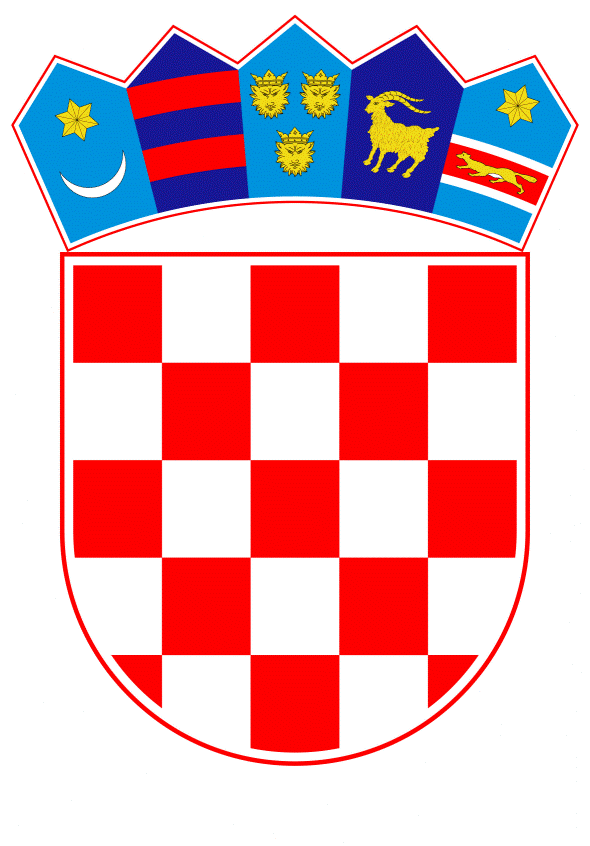 VLADA REPUBLIKE HRVATSKEZagreb, 28. veljače 2019.______________________________________________________________________________________________________________________________________________________________________________________________________________________________Banski dvori | Trg Sv. Marka 2  | 10000 Zagreb | tel. 01 4569 222 | vlada.gov.hrREPUBLIKA HRVATSKAMINISTARSTVO POLJOPRIVREDE__________________________________________________________________________ NACRTPRIJEDLOG ZAKONA O IZMJENAMA I DOPUNI ZAKONA O GNOJIVIMA I POBOLJŠIVAČIMA TLA, S KONAČNIM PRIJEDLOGOM ZAKONA__________________________________________________________________________ Zagreb, veljača 2019. godinePRIJEDLOG ZAKONA O IZMJENAMA I DOPUNI ZAKONA O GNOJIVIMA I POBOLJŠIVAČIMA TLAI. USTAVNA OSNOVA ZA DONOŠENJE ZAKONAUstavna osnova za donošenje ovoga Zakona sadržana je u odredbi članka 2. stavka 4. podstavka 1. Ustava Republike Hrvatske (Narodne novine, br. 85/10 – pročišćeni tekst i 5/14 – Odluka Ustavnog suda Republike Hrvatske). II. OCJENA STANJA, OSNOVNA PITANJA KOJA SE UREĐUJU PREDLOŽENIM ZAKONOM TE POSLJEDICE KOJE ĆE DONOŠENJEM ZAKONA PROISTEĆI Zakonom o gnojivima i poboljšivačima tla (Narodne novine, br. 163/03, 40/07, 81/13 i 14/14) utvrđuje se kakvoća, kontrola kakvoće, označavanje, promet i nadzor u prometu gnojiva i poboljšivača tla te proizvodnja i nadzor organskih gnojiva i poboljšivača tla.Nacionalnim programom reformi za 2018. utvrđene su mjere za jačanje konkurentnosti gospodarstva i unaprjeđenje poslovnog okruženja (mjera 4.1. i 4.1.1.) te s njima u vezi mjera „Objedinjavanje gospodarskih inspekcija“, kao temelj za učinkovitije obavljanje inspekcijskih poslova, koji se sada obavljaju u središnjim tijelima državne uprave, u konkretnom slučaju inspekcijskih poslova koji se obavljaju u Ministarstvu poljoprivrede. Obzirom da poslove inspekcijskih nadzora iz nadležnosti poljoprivredne inspekcije Ministarstva poljoprivrede od 1. travnja 2019. godine preuzima Državni inspektorat, potrebno je izmijeniti odredbe Zakona o gnojivima i poboljšivačima tla koje se odnose na poslove obavljanja inspekcijskog nadzora nad provedbom ovoga Zakona i propisa donesenih na temeljem ovoga Zakona.III. OCJENA SREDSTAVA POTREBNIH ZA PROVOĐENJE ZAKONAZa provedbu ovoga Zakona nije potrebno osigurati dodatna sredstva u državnom proračunu Republike Hrvatske. IV. PRIJEDLOG ZA DONOŠENJE ZAKONA PO HITNOM POSTUPKUPrema odredbi članka 204. stavka 1. Poslovnika Hrvatskoga sabora (Narodne novine, broj 81/13, 113/16, 69/17 i 29/18) zakon se može donijeti po hitnom postupku, kada to zahtijevaju osobito opravdani razlozi, koji u prijedlogu moraju biti posebno obrazloženi. Nacionalnim programom reformi 2018. utvrđena je reformska mjera objedinjavanja inspekcija u Državnom inspektoratu kao temelj za učinkovitije obavljanje inspekcijskih poslova, koji se sada obavljaju u središnjim tijelima državne uprave. Sukladno članku 204. stavku 1. Poslovnika Hrvatskoga sabora predlaže se donošenje ovoga Zakona po hitnom postupku, u cilju izbjegavanja pojave pravnih praznina u postupanju inspekcijskih službi u sklopu Državnog inspektorata od 1. travnja 2019. godine, u svrhu osiguravanja pravilnog, učinkovitog i djelotvornog funkcioniranja državne uprave u upravnim područjima koje je Državni inspektorat preuzeo od pojedinih središnjih tijela državne uprave, a što su osobito opravdani razlozi za donošenje ovoga Zakona po hitnom postupku. KONAČNI PRIJEDLOG ZAKONA O IZMJENAMA I DOPUNI ZAKONA O GNOJIVIMA I POBOLJŠIVAČIMA TLAČlanak 1.U Zakonu o gnojivima i poboljšivačima tla (Narodne novine, br. 163/03, 40/07, 81/13 i 14/14) u članku 15. stavak 2. mijenja se i glasi:„(2) Inspekcijski nadzor u provođenju ovoga Zakona i propisa donesenih na temelju njega obavljaju poljoprivredni inspektori Državnog inspektorata.“Članak 2.Članci 16. i 17. brišu se.Članak 3.U članku 21. stavak 3. mijenja se i glasi:„(3) Protiv rješenja poljoprivrednog inspektora može se u roku od 15 dana od dana dostave rješenja izjaviti žalba Državnom inspektoratu.“Iza stavka 3. dodaje se stavak 4. koji glasi:„(4) Žalba protiv rješenja iz stavka 2. ovoga članka ne odgađa izvršenje rješenja.“Članak 4.Ovaj Zakon objavit će se u Narodnim novinama, a stupa na snagu 1. travnja 2019. godine. OBRAZLOŽENJEUz članak 1. Obzirom da poslove inspekcijskih nadzora iz nadležnosti poljoprivredne inspekcije Ministarstva poljoprivrede od 1. travnja 2019. godine preuzima Državni inspektorat, nužna je odgovarajuća izmjena članka 15. Zakona. Uz članak 2.Obzirom da poslove inspekcijskih nadzora iz nadležnosti poljoprivredne inspekcije Ministarstva poljoprivrede od 1. travnja 2019. godine preuzima Državni inspektorat, nužno je brisanje članaka 16. i 17. Zakona kojima su propisani uvjeti obavljanja poslova poljoprivrednog inspektora i službena iskaznica poljoprivrednog inspektora.Uz članak 3.Obzirom da poslove inspekcijskih nadzora iz nadležnosti poljoprivredne inspekcije Ministarstva poljoprivrede od 1. travnja 2019. godine preuzima Državni inspektorat, nužna je odgovarajuća izmjena članka 21. Zakona.Dopunom članka 21. Zakona propisuje se kako žalba protiv rješenja inspektora kojim se naređuje uklanjanje utvrđenih nepravilnosti ili nedostataka ne odgađa izvršenje tog rješenja.Uz članak 4. Ovim člankom određuje se dan stupanja na snagu Zakona. ODREDBE VAŽEĆEG ZAKONA KOJE SE MIJENJAJUČlanak 15.(1) Upravni nadzor nad provedbom ovoga Zakona i propisa donesenih na temelju njega obavlja Ministarstvo.(2) Inspekcijski nadzor u provođenju ovoga Zakona i propisa donesenih na temelju njega obavlja Ministarstvo (u daljnjem tekstu: poljoprivredna inspekcija).(3) Poslove inspekcijskog nadzora iz nadležnosti poljoprivredne inspekcije provode poljoprivredni inspektori.Članak 16.(1) Poslove poljoprivrednog inspektora može obavljati diplomirani inženjer poljoprivrede, s položenim državnim stručnim ispitom za poljoprivrednog inspektora i s najmanje pet (5) godina radnog iskustva u struci.(2) Program posebnog dijela državnoga stručnog ispita iz stavka 1. ovoga članka propisuje ministar.Članak 17.(1) Poljoprivredni inspektor ima službenu iskaznicu i znak kojim dokazuje službeno svojstvo, identitet i ovlasti.(2) Obrazac iskaznice i izgled znaka te način izdavanja i vođenja evidencije o službenim iskaznicama i znakovima propisuje ministar.Članak 21.(1) Ako poljoprivredni inspektor u postupku inspekcijskog nadzora utvrdi da je povrijeđen ovaj Zakon ili propisi doneseni na temelju njega, naredit će rješenjem da se utvrđene nepravilnosti, odnosno nedostaci uklone u određenom roku.(2) Poljoprivredni inspektor donijet će rješenje iz stavka 1. ovoga članka bez odgađanja, a najkasnije u roku od 15 dana od dana završetka nadzora.(3) Protiv rješenja poljoprivrednog inspektora može se u roku od 15 dana od dana dostave rješenja izjaviti žalba povjerenstvu kojeg imenuje ministar. Predlagatelj:Ministarstvo poljoprivredePredmet:Prijedlog zakona o izmjenama i dopuni zakona o gnojivima i poboljšivačima tla, s konačnim prijedlogom zakona  